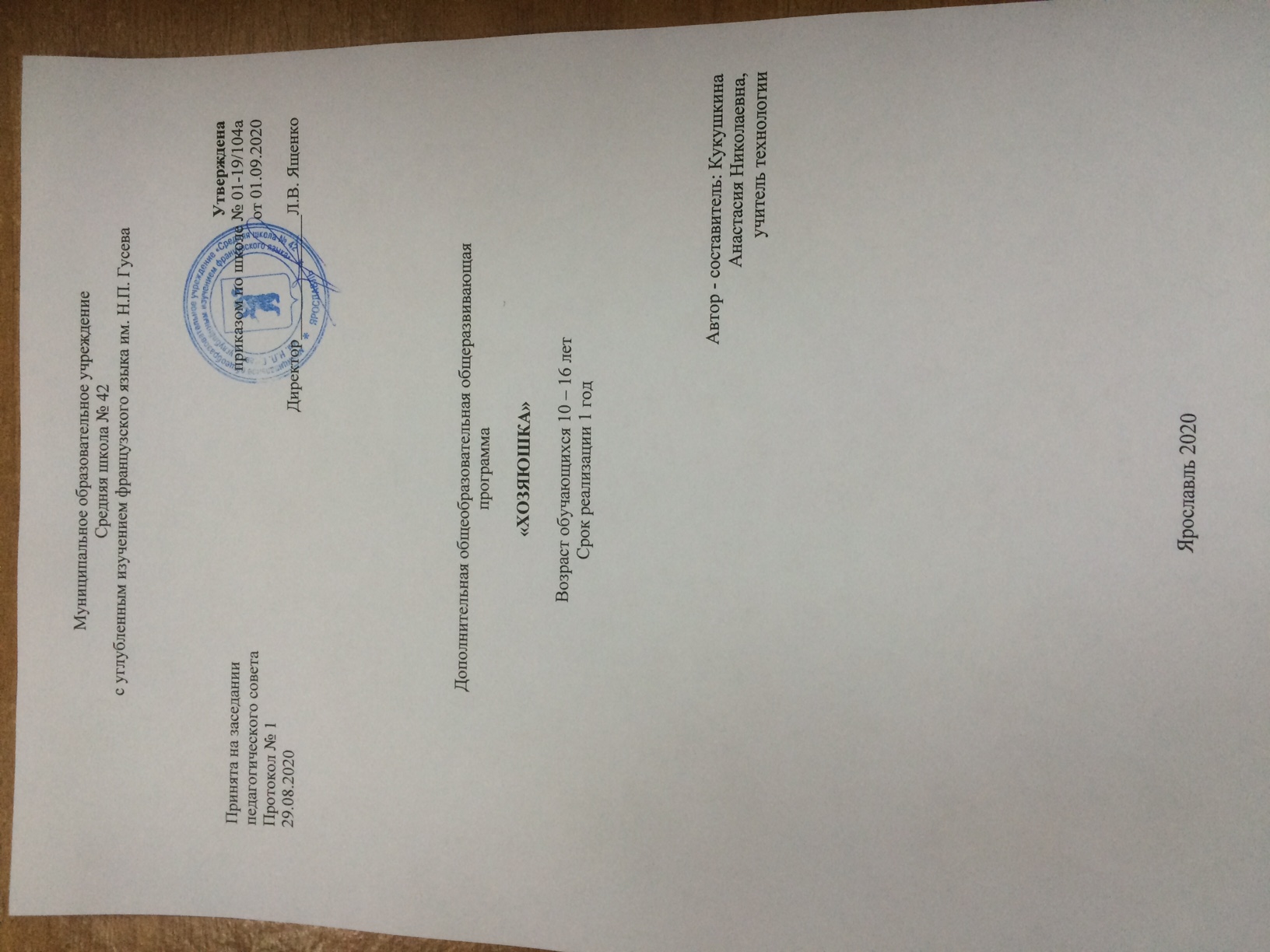 Пояснительная запискаИстоки способностей и дарований детей – на кончиках их пальцевВ. А. СухомлинскийКурс создан на основе Программы общеобразовательных учреждений 5 - 11 классов. Москва, "Просвещение" .В современных условиях очень важно подготовить девочек к самостоятельной семейной жизни как будущих хозяюшек. Именно в этом возрасте, 10 -16 лет, они активно начинают интересоваться кулинарией, рукоделием, шитьем и другими видами деятельности связанными с домашнем хозяйством.Данная программа имеет социально-педагогическую направленность.Практическая значимость. Особое место в развитии ребенка занимает кружковая деятельность. Школа после уроков - это мир творчества, проявление и раскрытие каждым ребёнком своих интересов, своих увлечений, своего «я». Здесь ребёнок делает выбор, свободно проявляет свою волю, раскрывается как личность.Эти занятия практического жизненного опыта, освоения и постижения окружающего мира, красоты, гармонии. Прелесть детских изделий – в их неповторимости. Выставка детских работ дает возможность воспитанникам заново увидеть и оценить свои работы, ощутить радость успеха.Актуальность, педагогическая целесообразность. Кружок "Хозяюшка", призван дать углубленные знания и умения в области домашнего хозяйства научит готовить, шить заниматься рукоделием по всем правилам, т.е. приобретать жизненно важные умения будущим хозяйкам. Данный кружок является хорошим дополнением в области образования учащихся и заинтересует тех, кто хочет овладеть секретами креативного рукоделия.Новизна программы состоит в том, что она показывает развивающие функции декоративно-прикладного искусства и составлена с требованиями ФГОС НОО. Учащиеся знакомятся с несколькими видами декоративно-прикладного искусства. Использование инструкционных и технологических карт по выбранному варианту позволяет работать самостоятельно, соединяя работу «ума» с работой рук, при этом учитель или ребёнок в своей группе имеет возможность оказать помощь менее подготовленным учащимся. Планируя работу кружка, невозможно обойтись без связи с учреждениями дополнительного образования, которые оказывают помощь в проведении выставок, праздников. Поэтому планируется участие детей в городски конкурсах.Отличительной особенностью данной программы в том, что происходи поэтапное изучение. Разнообразие и сложность объектов труда – от простого к сложному. Большой объём учебного материала предполагает организацию самостоятельной работы школьников в виде выполнения индивидуальных и коллективных творческих проектов. Начатую работу завершают до следующего занятия, занимаясь в свободное время.Цель программы:Освоение технологических знаний, технологической культуры на основе включения учащихся в разнообразные виды технологической деятельности. Овладение умениями необходимыми для поиска и использования информации ведения домашнего хозяйства.Развитие познавательных интересов: развитие художественного вкуса, фантазии и изобретательности воспитанников через искусство: декупаж, лепка из глины, кулинария, тестопластика и другие виды рукоделия.Воспитание трудолюбия, бережливости, предприимчивости, ответственности за результаты своей деятельности.Задачи программы:сформировать устойчивый интерес к художественной деятельности;давть детям общие понятия о креативных видах рукоделия;ознакомить детей с видами ДПИ для интерьера, и инструментами для изготовления изделий;обогатиить познавательный опыт (на основе формирования умений наблюдать, сравнивать, выделять существенные признаки сюжета, эскиза, и отражать их в речи), направленный на развитие памяти, мышления, речи, воображения. А так же обогатить  словарный запас учащихся на основе использования соответствующей терминологии;исправить недостатки моторики;ориентировать на профессиональное самоопределение, адаптацию и реабилитацию в обществе;развить у них способности к творчеству, пробуждение интереса к трудовой деятельности, привитие навыков культуры и товарищеской  взаимопомощи;выработать у девочек такие черты характера, как аккуратность, усидчивость, умение доводить начатое дело до конца, работая в коллективе.Продолжительность программы: программа рассчитана на 1 год обучения.Объем программы: 68 часов в год, 1 раз в неделю, 2 часа.Обучение основывается на следующих педагогических принципах:• личностно-ориентированного подхода (обращения к субъективному опыту обучающегося, то есть к опыту его собственной жизни; признание самобытности и уникальности каждого ученика);•природосообразности (учитывается возраст обучающегося, а также уровень его интеллектуальной подготовки, предполагающий выполнение заданий различной степени сложности);• сознательного усвоения обучающимися учебного материала;• систематичности, последовательности и наглядности обучения.В процессе обучения используются следующие методы:• объяснительно-иллюстративный;• деятельностный;• эвристический;• исследовательский.Кроме того, обучение по данному курсу построено по принципу «от простого - к сложному»: учебный процесс осуществляется по спиралеобразной схеме: одна и та же тема подается в течение года постепенно, с возрастанием степени сложности.В процессе обучения предусматриваются следующие формы учебных занятий:• типовое занятие (сочетающее в себе объяснение и практическое упражнение);• собеседование;• консультация;• практическое упражнение под руководством педагога по закреплению определенных навыков;• самостоятельные тренировочные упражнения;• учебная игра.Процесс обучения предусматривает следующие виды контроля:• вводный, который проводится перед началом работы и предназначен для закрепления знаний, умений и навыков по пройденным темам;• текущий, проводимый в ходе учебного занятия и закрепляющий знания по данной теме;• рубежный, который проводится после завершения изучения каждого блока;• итоговый, проводимый после завершения всей учебной программы.Для закрепления полученных знаний и умений большое значение имеет коллективный анализ. При этом отмечаются наиболее удачные решения, оригинальные подходы к выполнению заданий, разбираются характерные ошибки.Контроль может осуществляться в следующих формах:• собеседование;• тест.Знания по курсу учащиеся могут усваивать на трёх уровнях:Первый уровень – знания-знакомства. На этом уровне учащиеся должны среди нескольких понятий, ситуаций правильно найти тот ответ, который предъявлен для опознания;Второй уровень - знания-копии. Учащиеся должны воспроизвести сведения о тех или иных понятиях самостоятельно, без опоры, а также применять знания о них в стандартных (знакомых) ситуациях.Третий уровень - знания-умения, навыки. Учащиеся должны уметь решать поставленную задачу в ситуациях, не всегда стандартных, за определенный промежутокФормы подведения итогов реализации дополнительной образовательной программы.В течение года планируется проводить выставки изделий кружка на родительских собраниях и других мероприятиях школы.Календарно-тематическое планирование (68 часов)Ожидаемые результаты:Смысл работы заключается в пробуждении и обогащении чувств, сенсорных способностей детей, путем освоения живых, воспринимаемых органами чувств особенностей природных и художественных явлений — цвета, звука, формы, движения, возможностей слова и живой речи.К концу обучения должны знать:- названия и назначение материалов;- название и назначение ручных инструментов и приспособлений;- правила безопасности труда и личной гигиены при работе;- технологию рукоделия: декупажа, квиллинг-открытки, поделок к празднику, кулинарии, лепки из глины.К концу обучения должны уметь:- анализировать под руководством учителя изделие (определять его назначение, материал из которого оно изготовлено, способы соединения деталей, последовательность изготовления);- правильно организовать свое рабочее место, поддерживать порядок во время работы;- соблюдать правила безопасности труда и личной гигиены;- экономно и по назначению использовать материалы;-  осуществлять поиск необходимой информации в области рукоделия.Методическое обеспечение дополнительной образовательной программы.ЦОРы – презентации тем по разделу рукоделия: «Декупаж», «Кракелюр», «Квиллинг».Тесты по разделу рукоделия.Мастер – класс для начинающих: «Декупаж», «Кракелюр», «Квиллинг».Лекционный материал «История декупажа», «Бонбоньерок», «Кракелюр», «Квиллинг».Рекомендации по проведению практических работ.Список литературыАлдрованди Б. Декупаж. Приемы, материалы, техники». М: Контэнт, 2011, - 32 с.Боровых В.П. «Практико - ориентированные проекты». Волгоград: Учитель, 2009 – 132 с.Быстрицкая А.И. “Бумажная филигрань”. Айрис-Пресс, 2013 г., - 144 стр.Горичева В.С., Нагибина М. И. «Сказку сделаем из глины, теста, снега, пластилина». Академия развития, 2007, - 192 с.Дженкинс Джейн. «Поделки и сувениры из бумажных ленточек». Мой мир, 2008, - 80 с.Карачевцева Л.Д., Власенко О.П. Технология 5-9 классы: дополнительные и занимательные материалы. Волгоград -2009, - 138 с.Кузин В.С. и др. «Изобразительное искусство в начальной школе». М: Дрофа, 2017,-120с.Лупато М. «Декупаж на стекле». Арт-Родник, 2010, - 48 с.Севастьянова Н.Н. «Декупаж. Лучшие советы», АСТ, 2011, – 32с.Сокольникова Н.М. «Методика преподавания изобразительного искусства» - М: Академия, 2013. -256 с.Хелен Уолтер. «Узоры из бумажных лент». Ниола-Пресс, 2006, -111 с.Чиотти Д. «Оригинальные поделки из бумаги», Мир книги, 2008 г., - 96 с.Интернет. Сайт - страна мастеров.Письмо от 05.12.2018 № 01-18/8120 «Рекомендации по оформлению дополнительных общеразвивающих общеобразовательных программ». Сайт МОУ «ГЦРО» г.Ярославль. https://www.gcro.ru/pfdo-rukПриказ департамента образования мэрии г. Ярославля от 07.12.2018 № 01-05/1032 «Об утверждении плана мероприятий («дорожной карты») по реализации приоритетного национального проекта «Доступное дополнительное образование детей» в муниципальной системе образования города Ярославля». Сайт МОУ «ГЦРО» г. Ярославль. https://www.gcro.ru/pfdo-doc№п/пНазвание темыЧасыТеорияПрактика1Вводное занятие. Содержание курса-кружка. Цели и задачи. Т/Б11Техника «Декупаж» (22 часа)2История декупажа. Возможности применения в быту. Инструменты, материалы для декупажа. Поиск идей, утверждение. Т/Б113Особенности работы с салфетками. Изучение технологии.114Декорирование деревянной разделочной доски. Подбор салфеток и картин для создания сюжета.225Способы вырезки, приклеивания и высушивания.116Художественное оформление изделия с использованием лака.117Особенности работы со стеклянными и пластмассовыми материалами. Создание декоративной тарелки - обезжиривание, создание сюжета. 228Художественное оформление, закрепление229Вторая жизнь старым вещам. Декорирование деревянной шкатулки в технике «Кракелюр». Ознакомление с историей создания кракелюра. Изучение технологии -  упражнения. 2210Оформление изделия.1111Декорирование ёлочных игрушек. Подбор материалов и сюжетов.2212Оформление изделия, сушка. Закрепление лаком.1113Горячий декупаж. Изучение технологии. Новогоднее панно. Подбор материалов и сюжетов.3314Оформление изделия. Закрепление лаком. Мини -  выставка работ.22Поделки и подарки на праздники (21 час)15«Валентинки» своими руками. История создания валентинок. Инструменты, материалы, технология. Идеи. Утверждение. Т/Б1116Изготовление валентинок. 2217Отделка валентинок. Мини -  выставка работ.2218Бонбоньерки. История, назначение, материалы, шаблоны, отделка.2219Изготовление шаблонов бонбоньерки1120Раскрой и сборка деталей.2221Отделка изделия лентами.2222Отделка изделия цветами.2223Подарочная открытка в технике «Квиллинг» История квиллинга. Материалы и инструменты. Основные приёмы работы -  теория.1124Основные приёмы работы.2225Цветовое решение открытки. Композиция.2226Изготовление деталей, сборка и отделка открытки22Кулинария (12 часов)27Праздники в нашей жизни. Правила приёма гостей. Т/Б при кулинарных работах. Запись рецептов.1128Овощной торт. Технология приготовления. Дегустация.2229Овощной плов 2230Бисквитный торт2231Суп с клецками2232Кекс шоколадный2233Подведение итогов.11Лепка из глины (12 часов)34Правила, техника безопасности1135Фруктовая фантазия2236Мухомор2237Жар-птица2238Роспись глиняных изделий4439Подведение итогов. Организация мини-выставки.11Итого68662